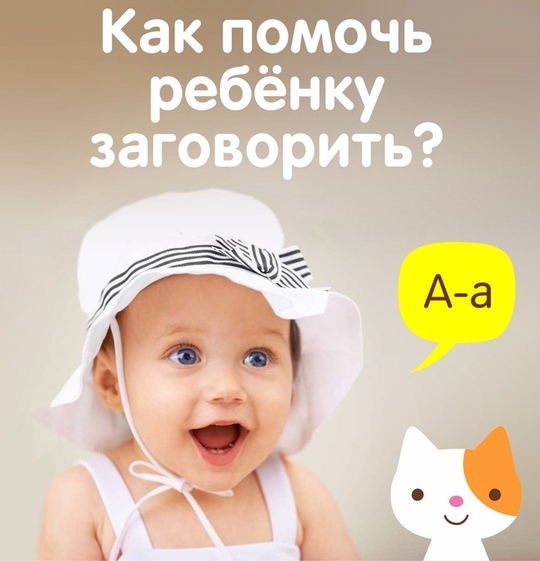 КОМАРОВСКИЙ: 7 СОВЕТОВ, КОТРЫЕ ПОМОГУТ ДЕТЯМ ЗАГОВОРИТЬ.Как помочь малышу заговорить и что для этого могут делать родители, подсказал самый известный педиатр страны Евгений Комаровский. У каждого ребенка свои собственные темпы развития – когда вырастет первый зуб, когда он сделает первый шаг и скажет первое слово. Но если на рост зубов повлиять никак нельзя, то побудить малыша заговорить вполне реально. И совсем не сложно. Главное создать для этого условия. Евгений Олегович Комаровский сформулировал 7 простых действий, которые под силу любому родителю. 1. ОПИСЫВАЙТЕ ВСЕ, ЧТО РЕБЕНОК ВИДИТ.  А так же слышит или чувствует. Не стоит думать, что вы будете выглядеть глупо, разговаривая с тем, кто вас не понимает. Мозг младенца впитывает речь родителей и формирует необходимые для будущей речи нейронные связи. Он пока действительно не понимает слов, но знакомится со звучанием родной речи, впитывает интонации и все это откладывается в копилку будущей речи. 2. ЗАДАВАЙТЕ ВОПРОСЫ.  И совершенно не важно, что кроха пока не может на них ответить, и даже не осознает смысл вопроса. Зато он слышит изменение интонации и таким образом знакомится с родным для него и его родителей языком. Пройдет немного времени и вы сам не заметите, как ребенок научится четко различать вопросительную интонацию. 3. РАССКАЗЫВАЙТЕ ИСТОРИИ. Можете говорить с малышом о чем угодно, например, о собственном детстве или придумывать приключения его игрушек. Чем больше разных слов, тем лучше для мотивации малыша к разговору. Перинатальные психологи считают, что малыши воспринимают и усваивают речь, еще находясь у мамы в животе. 4. БУДЬТЕ ПОЗИТИВНЫ.  Эмоционально насыщенная речь однозначно влияет на детское восприятие. Говорите с малышом эмоционально и максимально весело, не забывая улыбаться. 5. ИСКЛЮЧИТЕ ДЕТСКУЮ РЕЧЬ.  Несмотря на соблазн, старайтесь не сюсюкать с ребенком. Говорите простым языком, но нормальными словами, как со взрослым человеком – вы не знаете, когда кроха начнет понимать ваши слова, это может произойти неожиданно рано. Благодаря вашим разговорам малыш осваивает основные единицы языка и законы их функционирования. 6. ЖЕСТИКУЛИРУЙТЕ. Не обязательно размахивать руками, но невербальное общение не менее важно, чем сами беседы. Задействовав жестикуляцию и мимику, вы добьетесь того, что ребенок раньше начнет вас понимать. 7. ЗАМОЛЧИТЕ И ПОСЛУШАЙТЕ. Не забывайте периодически останавливать свой монолог и прислушиваться, какие звуки произносит малыш в ответ – очень важно не пропустить попытки малыша произносить слова или связывать их в предложения. Это интересно: Девочки, как правило, начинают говорить раньше, чем мальчики, но позже осваивают фразы, потому что очень стараются говорить правильно и по-взрослому. Позже начинают говорить дети, которым не хватает мотивации – либо никто не слушает (недостаток внимания), либо все его желания выполняются и без пояснений, слишком быстро (гиперопека).